ANISHA 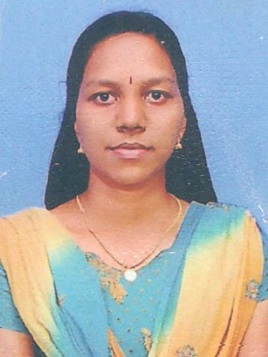 C/o-MOBILE NO. +971501685421Email : anisha.341913@2freemail.com APPLIED FOR THE POST OF DENTAL ASSISTANT NURSE OBJECTIVE To obtain a challenging position that will utilize my knowledge & interpersonal skills while leading to opportunities for advancement, professional growth and to prove my existing abilities as an asset.PERSONAL DETAILS Nationality	:	IndianDate of Birth	:	10/07/1989Gender		:	FemaleMarital Status	:	MarriedVisa Status	:	Job  Visa ACADEMIC QUALIFICATIONHigher Secondary Certificate 			2006St. Mary’s HSS Melpala Tamil NaduSecondary School certificate				2004St. Mary’s HSS Melpala Tamil NaduPROFESSIONAL QUALIFICATIONDHA ASSISTANT NURSE				2014Dubai Health AuthorityProfessional Registration				2010-2013Andra Pradesh Kerala Nursing CouncilGeneral Nursing & Midwife				2010Mary Matha School of Nursing KurnoolLANGUAGES KNOWNEnglish, Hindi, MalayalamPROFESSIONAL SKILLS2 Years 7 month experience as a registered nurse.Good communication & interpersonal relationship.Excellent management power in emergency situationsServe as a professional role model, teacher & resource personDemonstrate initiative in the performance of dutiesGood team leading capacityCan adjust with any situations and handle it skillfullyWORKING EXPERIENCEPRESENT  WORKING          JUPITER AL QUSAIS POLYCLINIC   FROM 01-12-2014 TO TILL CONTINUE IN DENTAL DEPARTMENTNURSINGCARE AND MANAGEMENTGiving medication and injection to the patientsCPR ProceduresIV Cannula insertion and infusion of FluidsCatheterizationEndotracheal suction and oral suctionTracheostomy CareInsertion and removal of ICD proceduresInsertion and removal of lineMaintaining TPR & IO ChartsNasogastric tube insertion and feedingHelp in promotion of mental & physical health of the patientsAssisting patients to meet their personal needsMonitoring SPO2 and Cardiac OutputProviding adequate nursing careAdministering prescribed medicines to the patientsAccompany the doctors on roundsAdmission & discharge proceduresAdministration of Blood & Blood productsIntubation &ExtubationRemoval of sutures DECLARATION I hereby declare that the above said particulars are true to the best of my knowledge and belief.REFERENCESReferences will be furnished on request.Name of HospitalExperience Bed CapacityPeriodMedanta The Medicity2 Years 7 month109201/08/2011-31/03/2014